大阪府災害派遣福祉チーム　DWAT：Disaster Welfare Assistance Team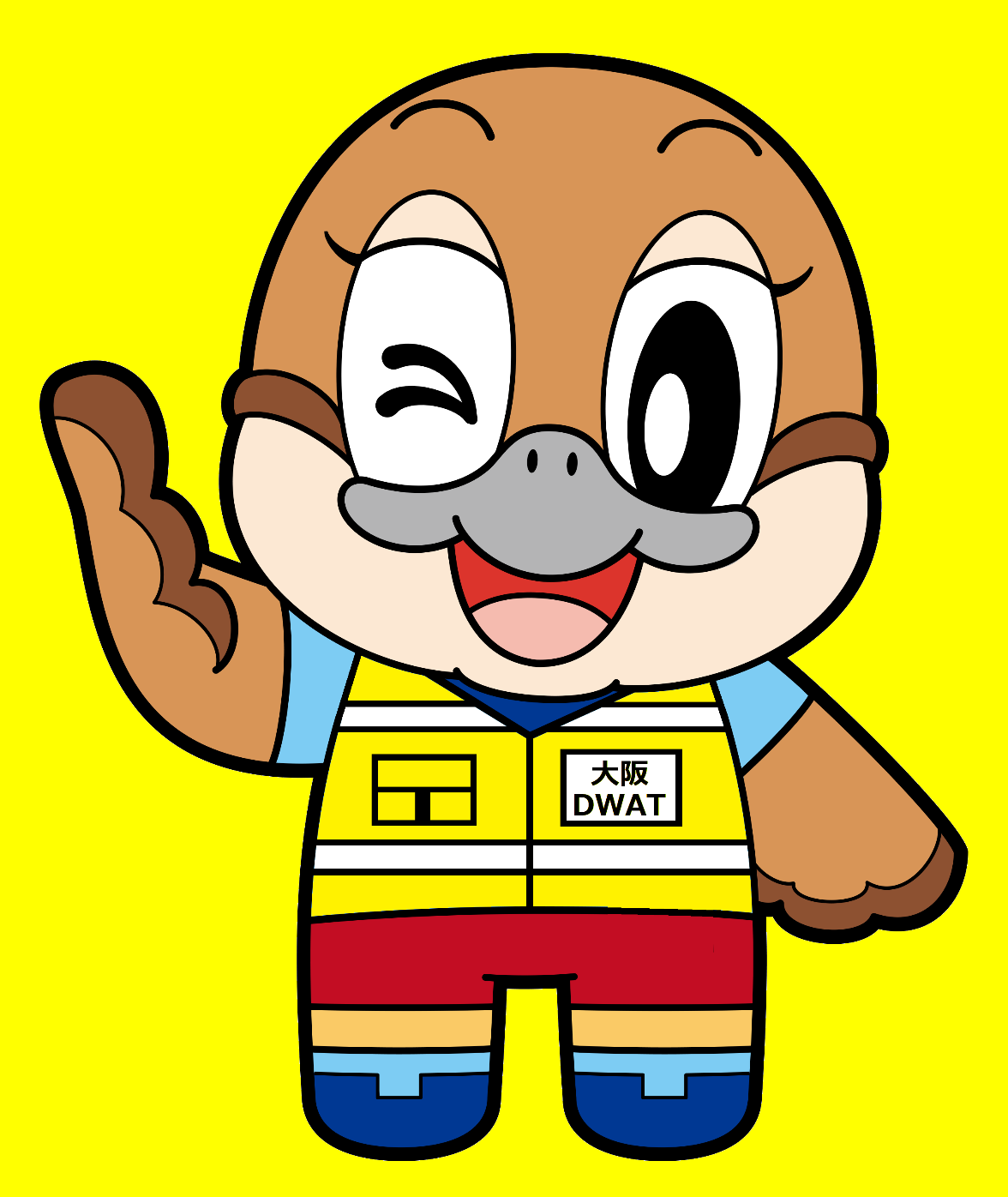 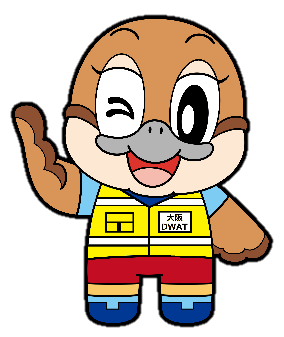 大阪府災害派遣福祉チームDWAT：Disaster Welfare Assistance Team大阪DWATとは　　　　　　　　　　　　　　　　　　　　　　　　　　　　　　　　　　　　　　災害時における、長期避難者の生活機能の低下や要介護度の重度化など二次被害防止のため、一般避難所で災害時要配慮者（高齢者や障がい者、子ども等）に対する福祉支援を行う民間の社会福祉施設等で働く福祉専門職で構成するチームです。チーム概要　　　　　　　　　　　　　　　　　　　　　　　　　　　　　　　　　大阪DWATは被災市町村の災害対策本部や避難所の管理（責任）者等のもとで、災害時要配慮者への支援をします。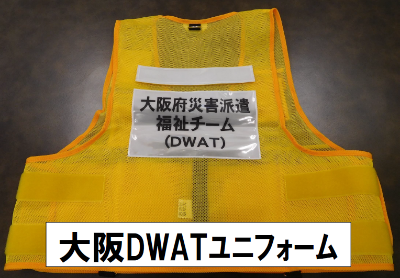 また活動は被災地の復興と自立を支援するためのものであるため、原則１か月程度としています。養成研修の内容と模様　　　　　　　　　　　　　　　　　　　　　　　　　　　　　　大阪DWATチーム員は、研修の受講を通して、活動に必要な知識・技術の習得に努めています。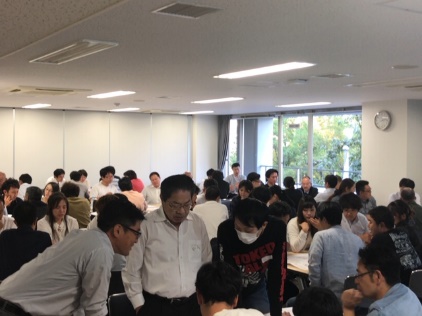 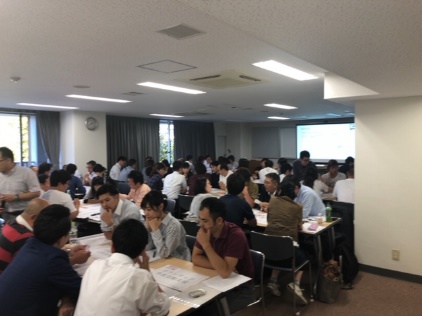 派遣要請から活動までの流れ　　　　　　　　　　　　　　　　　　　　　　　　　被災市町村等からの要請を受け、大阪府災害福祉支援ネットワーク会議における協議を経て、知事が派遣を決定し、大阪DWATを被災地に派遣します。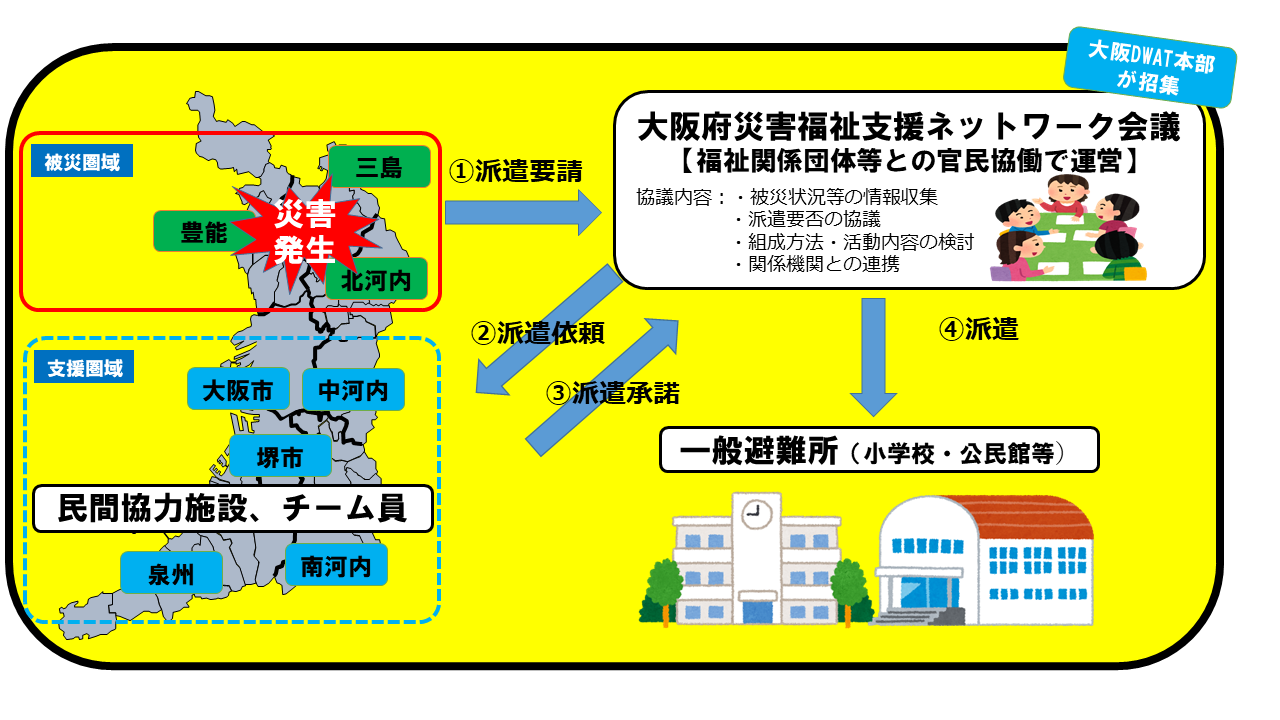 構成団体　　　　　　　　　　　　　　　　　　　　　　　　　　　　　　　詳しくはこちら！！　　　　　　　　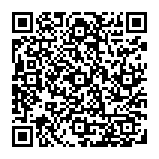 登録要件府と協定を結ぶ「民間協力団体・施設等」から推薦を受け、養成研修を修了した者保有資格介護福祉士、介護支援専門員、社会福祉士、看護師、理学療法士、精神保健福祉士、保育士、その他介護職員チーム編成１チーム５名程度【複数職種で編成】活動期間１チーム連続５日以内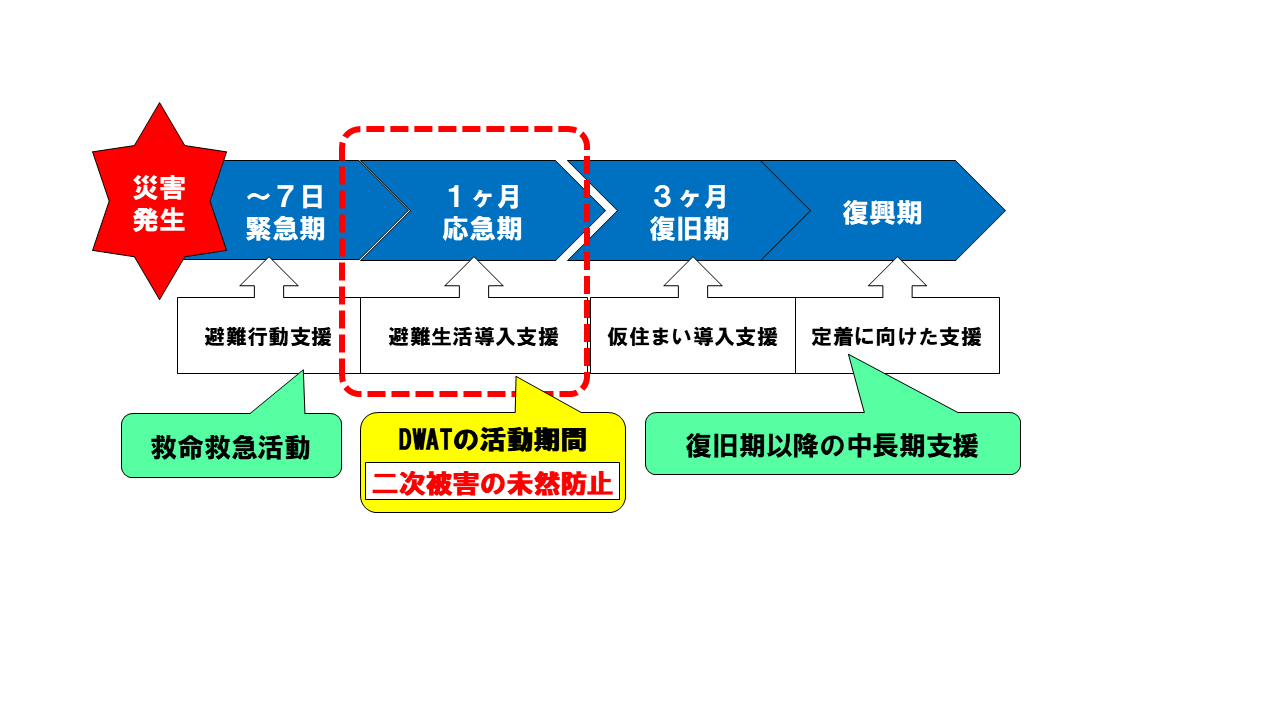 活動場所小学校等の一般避難所活動内容<災害時>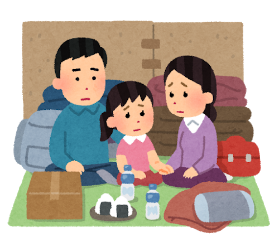 ◇スクリーニング（保健福祉的トリアージ）◇アセスメント（避難者への必要な支援）◇生活支援（食事、トイレ、介助、見守り等）◇相談支援（福祉ニーズの把握等）◇環境整備（バリアフリー化、キッズルームの運営）　　　　　　　　　　　　　　・・・など　